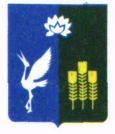 АДМИНИСТРАЦИЯКРАСНОКУТСКОГО СЕЛЬСКОГО ПОСЕЛЕНИЯСПАССКОГО МУНИЦИПАЛЬНОГО РАЙОНАПРИМОРСКОГО КРАЯПОСТАНОВЛЕНИЕ О внесении изменений в постановление от 28.10.2019 года № 57 «Об утверждении перечня муниципального имущества Краснокутского сельского поселения Спасского муниципального района, предназначенного для предоставления во владение и (или) пользования субъектам малого и среднего предпринимательства и организациям, образующим инфраструктуру поддержки субъектов малого и среднего предпринимательства»В соответствии с Федеральным законом от 06 октября 2003 года № 131-ФЗ «Об общих принципах организации местного самоуправления в Российской Федерации», в соответствии с Федеральным законом от 24.07.2007 № 209-ФЗ «О развитии малого и среднего предпринимательства в Российской Федерации», предпринимательства на территории Краснокутского сельского поселения, администрация Краснокутского сельского поселения, на основании Устава Краснокутского сельского поселения, администрация Краснокутского сельского поселения Постановляет:      1. Из приложения № 1 постановления администрации Краснокутского сельского поселения от 28.10.2019 года № 57 исключить следующее: 2.	Настоящее постановление вступает в силу со дня опубликования и подлежит размещению на официальном сайте Администрации Краснокутского сельского поселения Спасского муниципального района Приморского края в сети Интернет краснокутское.рф.      3. Контроль за выполнением настоящего постановления оставляю за собой.Глава Краснокутского	                                                                                                                  А.Б. Петриченкосельского поселения Приложение № 1Утвержден Постановлением администрации Краснокутского сельского поселения от 28.10.2019 г. № 5710 марта 2022 года             с. Красный Кут                           № 8№п/пНаименование недвижимого имуществаАдрес (местонахождение) недвижимого имуществаКадастровый номер муниципального недвижимого имуществаПлощадь, протяженность и иные параметрыСведения о балансовой стоимости недвижимого имущества, руб.Сведения о начисленной амортизации (износе)Сведения о кадастровой стоимости недвижимого имуществаДата возникновения права муниципальной собственности недвижимого имуществаДата прекращения права муниципальной собственности на недвижимое имуществоРеквизиты документов-оснований возникновения права муниципальной собственности на недвижимое имуществоРеквизиты документов-оснований прекращения права муниципальной собственности на недвижимое имуществоСведения о правообладателе муниципального недвижимого имущества Сведения об установленных в отношении муниципального недвижимого имущества ограничениях (обременениях)с указанием основания и даты их возникновения и прекращения1здание хранилища инв. № 251Приморский край, Спасский район, с. Красный Кут, в/г №211674,3 кв. м. 1980 г.3 483 748,801 167 084,0001.11.2013Приказ заместителя Министра Обороны РФ от 19.03.2013 г. №154, передаточный акт №144 от 21.10.2013, постановление Администрации КСП №36 от 01.11.2013 г.Казна Краснокутского сельского поселения2здание хранилища инв. № 315Приморский край, Спасский район, с. Красный Кут, в/г №212210,8 кв. м. 1983 г.4 371 512,401 340 631,0601.11.2013Приказ заместителя Министра Обороны РФ от 19.03.2013 г. №154, передаточный акт №144 от 21.10.2013, постановление Администрации КСП №36 от 01.11.2013 г.Казна Краснокутского сельского поселения3здание хранилища инв. № 344Приморский край, Спасский район, с. Красный Кут, в/г №212241,7 кв.м. 1986 г.6 232 693,501 714 037,0301.11.2013Приказ заместителя Министра Обороны РФ от 19.03.2013 г. №154, передаточный акт №144 от 21.10.2013, постановление Администрации КСП №36 от 01.11.2013 г.Казна Краснокутского сельского поселенияРаздел 1   Сведения о муниципальном недвижимом имуществеРаздел 1   Сведения о муниципальном недвижимом имуществеРаздел 1   Сведения о муниципальном недвижимом имуществеРаздел 1   Сведения о муниципальном недвижимом имуществеРаздел 1   Сведения о муниципальном недвижимом имуществеРаздел 1   Сведения о муниципальном недвижимом имуществеРаздел 1   Сведения о муниципальном недвижимом имуществеРаздел 1   Сведения о муниципальном недвижимом имуществеРаздел 1   Сведения о муниципальном недвижимом имуществеРаздел 1   Сведения о муниципальном недвижимом имуществеРаздел 1   Сведения о муниципальном недвижимом имуществеРаздел 1   Сведения о муниципальном недвижимом имуществеРаздел 1   Сведения о муниципальном недвижимом имуществеРаздел 1   Сведения о муниципальном недвижимом имуществе№ п/пНаименование недвижимого имуществаАдрес (местоположение) недвижимого имуществаКадастровый номер муниципального недвижимого имуществаПлощадь, протяженность и (или) иные параметры, характеризующие физические свойства недвижимого имуществаСведения о балансовой стоимости недвижимого имущества, руб.Сведения о начисленной амортизации (износе)Сведения о кадастровой стоимости недвижимого имуществаДата возникновения права муниципальной собственности на недвижимое имуществоДата прекращения права муниципальной собственности на недвижимое имуществоРеквизиты документов - оснований возникновения права муниципальной собственности на недвижимое имуществоРеквизиты документов - оснований прекращения права муниципальной собственности на недвижимое имуществоСведения о правообладателе муниципального недвижимого имуществаСведения об установленных в отношении муниципального недвижимого имущества ограничениях (обременениях) с указанием основания и даты их возникновения и прекращения1234567891011121314Приказ заместителя Министра Обороны Российской Федерации от 19.03.2013 г. №154, передаточный акт №144 от 21.10.2013 г., постановление Администрации Краснокутского сельского поселения №36 от 01.11.2013 г.КАЗНА Краснокутского сельского поселения2Здание казармы инв. №1Приморский край, Спасский район, с. Красный кут, в/г № 21904 кв. м 1936 г.1 775 168,101 379 339,8601.11.2013Приказ заместителя Министра Обороны Российской Федерации от 19.03.2013 г. №154, передаточный акт №144 от 21.10.2013 г., постановление Администрации Краснокутского сельского поселения №36 от 01.11.2013 г.КАЗНА Краснокутского сельского поселения3Здание казармы инв. №16Приморский край, Спасский район, с. Красный кут, в/г № 21541 кв. м 1936 г.1 364 956,201 364 956,2001.11.2013Приказ заместителя Министра Обороны Российской Федерации от 19.03.2013 г. №154, передаточный акт №144 от 21.10.2013 г., постановление Администрации Краснокутского сельского поселения №36 от 01.11.2013 г.КАЗНА Краснокутского сельского поселения4Здание казармы инв. №118Приморский край, Спасский район, с. Красный кут, в/г № 211146 кв. м 1961 г.6 132 419,103 233 367,7801.11.2013Приказ заместителя Министра Обороны Российской Федерации от 19.03.2013 г. №154, передаточный акт №144 от 21.10.2013 г., постановление Администрации Краснокутского сельского поселения №36 от 01.11.2013 г.КАЗНА Краснокутского сельского поселения5Здание казармы инв. №169Приморский край, Спасский район, с. Красный кут, в/г № 215267,2 кв. м 1977 г.43 452 074,0012 803 951,4301.11.2013Приказ заместителя Министра Обороны Российской Федерации от 19.03.2013 г. №154, передаточный акт №144 от 21.10.2013 г., постановление Администрации Краснокутского сельского поселения №36 от 01.11.2013 г.КАЗНА Краснокутского сельского поселения6Здание казармы инв. №185Приморский край, Спасский район, с. Красный кут, в/г № 215267,2 кв. м 1978 г.41 042 000,7011 628 635,1401.11.2013Приказ заместителя Министра Обороны Российской Федерации от 19.03.2013 г. №154, передаточный акт №144 от 21.10.2013 г., постановление Администрации Краснокутского сельского поселения №36 от 01.11.2013 г.КАЗНА Краснокутского сельского поселения7Здание казармы инв. № 286Приморский край, Спасский район, с. Красный кут, в/г № 215267,2 кв. м 1981 г.44 158 338,9011 569 556,1801.11.2013Приказ заместителя Министра Обороны Российской Федерации от 19.03.2013 г. №154, передаточный акт №144 от 21.10.2013 г., постановление Администрации Краснокутского сельского поселения №36 от 01.11.2013 г.КАЗНА Краснокутского сельского поселения8Здание казармы инв. №311Приморский край, Спасский район, с. Красный кут, в/г № 215267,2 кв. м 1983 г.44 158 338,9010 804 168,7501.11.2013Приказ заместителя Министра Обороны Российской Федерации от 19.03.2013 г. №154, передаточный акт №144 от 21.10.2013 г., постановление Администрации Краснокутского сельского поселения №36 от 01.11.2013 г.КАЗНА Краснокутского сельского поселения9Здание учебного класса инв. № 127Приморский край, Спасский район, с. Красный кут, в/г № 21129,2 кв. м 1939 г.1 909 112,401 786 994,2901.11.2013Приказ заместителя Министра Обороны Российской Федерации от 19.03.2013 г. №154, передаточный акт №144 от 21.10.2013 г., постановление Администрации Краснокутского сельского поселения №36 от 01.11.2013 г.КАЗНА Краснокутского сельского поселения10Здание учебного класса инв. №126Приморский край, Спасский район, с. Красный кут, в/г № 211280,9 кв. м 1939 г.376 918,20282 068,1001.11.2013Приказ заместителя Министра Обороны Российской Федерации от 19.03.2013 г. №154, передаточный акт №144 от 21.10.2013 г., постановление Администрации Краснокутского сельского поселения №36 от 01.11.2013 г.КАЗНА Краснокутского сельского поселения11Здание учебного класса инв. №321Приморский край, Спасский район, с. Красный кут, в/г № 21648,7 кв. м 1984 г.17 905 803,305 252 505,4001.11.2013Приказ заместителя Министра Обороны Российской Федерации от 19.03.2013 г. №154, передаточный акт №144 от 21.10.2013 г., постановление Администрации Краснокутского сельского поселения №36 от 01.11.2013 г.КАЗНА Краснокутского сельского поселения12Здание столовой инв. №170Приморский край, Спасский район, с. Красный кут, в/г № 211591,4 кв. м 1977 г.18 191 236,506 669 991,2201.11.2013Приказ заместителя Министра Обороны Российской Федерации от 19.03.2013 г. №154, передаточный акт №144 от 21.10.2013 г., постановление Администрации Краснокутского сельского поселения №36 от 01.11.2013 г.КАЗНА Краснокутского сельского поселения13Здание штаба инв. №148Приморский край, Спасский район, с. Красный кут, в/г № 21981,2 кв. м 1938 г.1 479 492,001 479 492,0001.11.2013Приказ заместителя Министра Обороны Российской Федерации от 19.03.2013 г. №154, передаточный акт №144 от 21.10.2013 г., постановление Администрации Краснокутского сельского поселения №36 от 01.11.2013 г.КАЗНА Краснокутского сельского поселения14Здание штаба инв. №186Приморский край, Спасский район, с. Красный кут, в/г № 21952 кв. м 1978 г.11 238 752,704 036 665,1901.11.2013Приказ заместителя Министра Обороны Российской Федерации от 19.03.2013 г. №154, передаточный акт №144 от 21.10.2013 г., постановление Администрации Краснокутского сельского поселения №36 от 01.11.2013 г.КАЗНА Краснокутского сельского поселения15Здание клуба инв. №312Приморский край, Спасский район, с. Красный кут, в/г № 212284 кв. м 1981 г.15 218 709,304 017 729,3301.11.2013Приказ заместителя Министра Обороны Российской Федерации от 19.03.2013 г. №154, передаточный акт №144 от 21.10.2013 г., постановление Администрации Краснокутского сельского поселения №36 от 01.11.2013 г.КАЗНА Краснокутского сельского поселения16Здание лечебного корпуса инв. №172Приморский край, Спасский район, с. Красный кут, в/г № 21817,6 кв. м 1977 г.11 281 930,204 174 284,4801.11.2013Приказ заместителя Министра Обороны Российской Федерации от 19.03.2013 г. №154, передаточный акт №144 от 21.10.2013 г., постановление Администрации Краснокутского сельского поселения №36 от 01.11.2013 г.КАЗНА Краснокутского сельского поселения17Здание общежития инв. №204Приморский край, Спасский район, с. Красный кут, в/г № 211892,6 кв. м 1978 г.13 744 347,304 879 642,5101.11.2013Приказ заместителя Министра Обороны Российской Федерации от 19.03.2013 г. №154, передаточный акт №144 от 21.10.2013 г., постановление Администрации Краснокутского сельского поселения №36 от 01.11.2013 г.КАЗНА Краснокутского сельского поселения18Здание караульного помещения инв. №128Приморский край, Спасский район, с. Красный кут, в/г № 21127 кв. м 1959 г.682 478,10374 771,2201.11.2013Приказ заместителя Министра Обороны Российской Федерации от 19.03.2013 г. №154, передаточный акт №144 от 21.10.2013 г., постановление Администрации Краснокутского сельского поселения №36 от 01.11.2013 г.КАЗНА Краснокутского сельского поселения19Здание контрольно-пропускного пункта инв. №129Приморский край, Спасский район, с. Красный кут, в/г № 2137.9 кв. м 1959 г.596 482,20326 699,9701.11.2013Приказ заместителя Министра Обороны Российской Федерации от 19.03.2013 г. №154, передаточный акт №144 от 21.10.2013 г., постановление Администрации Краснокутского сельского поселения №36 от 01.11.2013 г.КАЗНА Краснокутского сельского поселения20Здание контрольно-пропускного пункта инв. №131Приморский край, Спасский район, с. Красный кут, в/г № 2128 кв. м   1964 г.596 482,20295 742,5701.11.2013Приказ заместителя Министра Обороны Российской Федерации от 19.03.2013 г. №154, передаточный акт №144 от 21.10.2013 г., постановление Администрации Краснокутского сельского поселения №36 от 01.11.2013 г.КАЗНА Краснокутского сельского поселения21Здание контрольно-пропускного пункта инв. №152Приморский край, Спасский район, с. Красный кут, в/г № 2172 кв. м   1965 г.477 192,60233 416,1001.11.2013Приказ заместителя Министра Обороны Российской Федерации от 19.03.2013 г. №154, передаточный акт №144 от 21.10.2013 г., постановление Администрации Краснокутского сельского поселения №36 от 01.11.2013 г.КАЗНА Краснокутского сельского поселения22Здание контрольно-пропускного пункта инв. №167Приморский край, Спасский район, с. Красный кут, в/г № 2135,4 кв. м 1973 г.405 834,30165 034,8801.11.2013Приказ заместителя Министра Обороны Российской Федерации от 19.03.2013 г. №154, передаточный акт №144 от 21.10.2013 г., постановление Администрации Краснокутского сельского поселения №36 от 01.11.2013 г.КАЗНА Краснокутского сельского поселения23Здание контрольно-технического пункта инв. №168Приморский край, Спасский район, с. Красный кут, в/г № 2124,8 кв. м 1974 г.405 834,30161 315,1201.11.2013Приказ заместителя Министра Обороны Российской Федерации от 19.03.2013 г. №154, передаточный акт №144 от 21.10.2013 г., постановление Администрации Краснокутского сельского поселения №36 от 01.11.2013 г.КАЗНА Краснокутского сельского поселения24Здание караульного помещения инв. №173Приморский край, Спасский район, с. Красный кут, в/г № 21147,8 кв. м 1977 г.2 772 730,801 011 975,5301.11.2013Приказ заместителя Министра Обороны Российской Федерации от 19.03.2013 г. №154, передаточный акт №144 от 21.10.2013 г., постановление Администрации Краснокутского сельского поселения №36 от 01.11.2013 г.КАЗНА Краснокутского сельского поселения25Здание контрольно-технического пункта инв. №221Приморский край, Спасский район, с. Красный кут, в/г № 2137,9 кв. м 1979 г.467 667,90163 148,5001.11.2013Приказ заместителя Министра Обороны Российской Федерации от 19.03.2013 г. №154, передаточный акт №144 от 21.10.2013 г., постановление Администрации Краснокутского сельского поселения №36 от 01.11.2013 г.КАЗНА Краснокутского сельского поселения26Здание контрольно-технического пункта инв. №248Приморский край, Спасский район, с. Красный кут, в/г № 2176,7 кв. м 1980 г.505 732,50171 525,1601.11.2013Приказ заместителя Министра Обороны Российской Федерации от 19.03.2013 г. №154, передаточный акт №144 от 21.10.2013 г., постановление Администрации Краснокутского сельского поселения №36 от 01.11.2013 г.КАЗНА Краснокутского сельского поселения27Здание контрольно-технического пункта инв. №247Приморский край, Спасский район, с. Красный кут, в/г № 2156,2 кв. м 1980 г.505 732,50171 525,1601.11.2013Приказ заместителя Министра Обороны Российской Федерации от 19.03.2013 г. №154, передаточный акт №144 от 21.10.2013 г., постановление Администрации Краснокутского сельского поселения №36 от 01.11.2013 г.КАЗНА Краснокутского сельского поселения28Здание контрольно-технического пункта инв. №272Приморский край, Спасский район, с. Красный кут, в/г № 2137.9 кв. м 1981 г.315 067,50103 445,8801.11.2013Приказ заместителя Министра Обороны Российской Федерации от 19.03.2013 г. №154, передаточный акт №144 от 21.10.2013 г., постановление Администрации Краснокутского сельского поселения №36 от 01.11.2013 г.КАЗНА Краснокутского сельского поселения29Здание контрольно-технического пункта инв. №273Приморский край, Спасский район, с. Красный кут, в/г № 2137,9 кв. м 1981 г.315 067,50102 920,8001.11.2013Приказ заместителя Министра Обороны Российской Федерации от 19.03.2013 г. №154, передаточный акт №144 от 21.10.2013 г., постановление Администрации Краснокутского сельского поселения №36 от 01.11.2013 г.КАЗНА Краснокутского сельского поселения30Здание контрольно-технического пункта инв. №275Приморский край, Спасский район, с. Красный кут, в/г № 2137.9 кв. м  1981 г.505 732,50165 203,9501.11.2013Приказ заместителя Министра Обороны Российской Федерации от 19.03.2013 г. №154, передаточный акт №144 от 21.10.2013 г., постановление Администрации Краснокутского сельского поселения №36 от 01.11.2013 г.КАЗНА Краснокутского сельского поселения31Здание контрольно-технического пункта инв. №296Приморский край, Спасский район, с. Красный кут, в/г № 2192 кв. м 1982 г.520 370,10166 083,0001.11.2013Приказ заместителя Министра Обороны Российской Федерации от 19.03.2013 г. №154, передаточный акт №144 от 21.10.2013 г., постановление Администрации Краснокутского сельского поселения №36 от 01.11.2013 г.КАЗНА Краснокутского сельского поселения32Здание контрольно-технического пункта инв. №298Приморский край, Спасский район, с. Красный кут, в/г № 2192 кв. м 1982 г.520 370,10165 649,3901.11.2013Приказ заместителя Министра Обороны Российской Федерации от 19.03.2013 г. №154, передаточный акт №144 от 21.10.2013 г., постановление Администрации Краснокутского сельского поселения №36 от 01.11.2013 г.КАЗНА Краснокутского сельского поселения33Здание контрольно-пропускного пункта инв. №297Приморский край, Спасский район, с. Красный кут, в/г № 2192 кв. м 1982 г.520 370,10165 651,1501.11.2013Приказ заместителя Министра Обороны Российской Федерации от 19.03.2013 г. №154, передаточный акт №144 от 21.10.2013 г., постановление Администрации Краснокутского сельского поселения №36 от 01.11.2013 г.КАЗНА Краснокутского сельского поселения34Здание контрольно-технического пункта инв. №299Приморский край, Спасский район, с. Красный кут, в/г № 21144,7 кв. м 1982 г.1 035 610,20327 939,8301.11.2013Приказ заместителя Министра Обороны Российской Федерации от 19.03.2013 г. №154, передаточный акт №144 от 21.10.2013 г., постановление Администрации Краснокутского сельского поселения №36 от 01.11.2013 г.КАЗНА Краснокутского сельского поселения35Здание караульного помещения инв. №331Приморский край, Спасский район, с. Красный кут, в/г № 21228,5 кв. м  1985 г.1 331 662,50381 741,2801.11.2013Приказ заместителя Министра Обороны Российской Федерации от 19.03.2013 г. №154, передаточный акт №144 от 21.10.2013 г., постановление Администрации Краснокутского сельского поселения №36 от 01.11.2013 г.КАЗНА Краснокутского сельского поселения36Здание контрольно-технического пункта инв. №330Приморский край, Спасский район, с. Красный кут, в/г № 2145 кв. м   1985 г.443 881,80126 818,6901.11.2013Приказ заместителя Министра Обороны Российской Федерации от 19.03.2013 г. №154, передаточный акт №144 от 21.10.2013 г., постановление Администрации Краснокутского сельского поселения №36 от 01.11.2013 г.КАЗНА Краснокутского сельского поселения37Здание караульного помещения инв. №358Приморский край, Спасский район, с. Красный кут, в/г № 21127 кв. м 1988 г.1 379 234,70359 750,2001.11.2013Приказ заместителя Министра Обороны Российской Федерации от 19.03.2013 г. №154, передаточный акт №144 от 21.10.2013 г., постановление Администрации Краснокутского сельского поселения №36 от 01.11.2013 г.КАЗНА Краснокутского сельского поселения38Здание служебное инв. №293Приморский край, Спасский район, с. Красный кут, в/г № 21894 кв. м 1988 г.6 956 878,501 774 005,0501.11.2013Приказ заместителя Министра Обороны Российской Федерации от 19.03.2013 г. №154, передаточный акт №144 от 21.10.2013 г., постановление Администрации Краснокутского сельского поселения №36 от 01.11.2013 г.КАЗНА Краснокутского сельского поселения39Здание караульного помещения инв. №357Приморский край, Спасский район, с. Красный кут, в/г № 21127 кв. м 1988 г.1 379 234,70350 555,7401.11.2013Приказ заместителя Министра Обороны Российской Федерации от 19.03.2013 г. №154, передаточный акт №144 от 21.10.2013 г., постановление Администрации Краснокутского сельского поселения №36 от 01.11.2013 г.КАЗНА Краснокутского сельского поселения40Здание гаража инв. №134Приморский край, Спасский район, с. Красный кут, в/г № 211892,5 кв. м 1959 г.3 483 748,801 913 036,2001.11.2013Приказ заместителя Министра Обороны Российской Федерации от 19.03.2013 г. №154, передаточный акт №144 от 21.10.2013 г., постановление Администрации Краснокутского сельского поселения №36 от 01.11.2013 г.КАЗНА Краснокутского сельского поселения41Здание гаража инв. №132Приморский край, Спасский район, с. Красный кут, в/г № 21711,8 кв. м 1959 г.1 145 392,20626 108,2001.11.2013Приказ заместителя Министра Обороны Российской Федерации от 19.03.2013 г. №154, передаточный акт №144 от 21.10.2013 г., постановление Администрации Краснокутского сельского поселения №36 от 01.11.2013 г.КАЗНА Краснокутского сельского поселения42Здание гаража инв. №135Приморский край, Спасский район, с. Красный кут, в/г № 21770,7 кв. м 1959 г.3 436 176,601 878 329,6201.11.2013Приказ заместителя Министра Обороны Российской Федерации от 19.03.2013 г. №154, передаточный акт №144 от 21.10.2013 г., постановление Администрации Краснокутского сельского поселения №36 от 01.11.2013 г.КАЗНА Краснокутского сельского поселения43Здание хранилища инв. №196Приморский край, Спасский район, с. Красный кут, в/г № 212208,9 кв. м 1978 г.4 547 898,901 615 898,3501.11.2013Приказ заместителя Министра Обороны Российской Федерации от 19.03.2013 г. №154, передаточный акт №144 от 21.10.2013 г., постановление Администрации Краснокутского сельского поселения №36 от 01.11.2013 г.КАЗНА Краснокутского сельского поселения44Здание хранилища инв. №222Приморский край, Спасский район, с. Красный кут, в/г № 211649,6 кв. м 1979 г.5 726 961,001 982 244,7201.11.2013Приказ заместителя Министра Обороны Российской Федерации от 19.03.2013 г. №154, передаточный акт №144 от 21.10.2013 г., постановление Администрации Краснокутского сельского поселения №36 от 01.11.2013 г.КАЗНА Краснокутского сельского поселения45Здание хранилища инв. №361Приморский край, Спасский район, с. Красный кут, в/г № 211902,6 кв. м 1990 г.14 754 341,702 803 350,6701.11.2013Приказ заместителя Министра Обороны Российской Федерации от 19.03.2013 г. №154, передаточный акт №144 от 21.10.2013 г., постановление Администрации Краснокутского сельского поселения №36 от 01.11.2013 г.КАЗНА Краснокутского сельского поселения46Здание гаража инв. №136Приморский край, Спасский район, с. Красный кут, в/г № 211584 кв. м 1936 г.2 085 498,901 612 832,3401.11.2013Приказ заместителя Министра Обороны Российской Федерации от 19.03.2013 г. №154, передаточный акт №144 от 21.10.2013 г., постановление Администрации Краснокутского сельского поселения №36 от 01.11.2013 г.КАЗНА Краснокутского сельского поселения47Металлическое хранилище инв. №137Приморский край, Спасский район, с. Красный кут, в/г № 211735,5 кв. м 1937 г.5 889 069,005 889 069,0001.11.2013Приказ заместителя Министра Обороны Российской Федерации от 19.03.2013 г. №154, передаточный акт №144 от 21.10.2013 г., постановление Администрации Краснокутского сельского поселения №36 от 01.11.2013 г.КАЗНА Краснокутского сельского поселения48Металлическое хранилище инв. №138Приморский край, Спасский район, с. Красный кут, в/г № 211000 кв. м 1938 г.5 889 069,005 889 069,0001.11.2013Приказ заместителя Министра Обороны Российской Федерации от 19.03.2013 г. №154, передаточный акт №144 от 21.10.2013 г., постановление Администрации Краснокутского сельского поселения №36 от 01.11.2013 г.КАЗНА Краснокутского сельского поселения49Здание гаража инв. №133Приморский край, Спасский район, с. Красный кут, в/г № 21644 кв. м 1959 г.1 145 392,20624 199,7101.11.2013Приказ заместителя Министра Обороны Российской Федерации от 19.03.2013 г. №154, передаточный акт №144 от 21.10.2013 г., постановление Администрации Краснокутского сельского поселения №36 от 01.11.2013 г.КАЗНА Краснокутского сельского поселения50Здание хранилища инв. №163Приморский край, Спасский район, с. Красный кут, в/г № 21100 кв. м 1966 г.23 786,1022 607,8301.11.2013Приказ заместителя Министра Обороны Российской Федерации от 19.03.2013 г. №154, передаточный акт №144 от 21.10.2013 г., постановление Администрации Краснокутского сельского поселения №36 от 01.11.2013 г.КАЗНА Краснокутского сельского поселения51Здание хранилища инв. №238Приморский край, Спасский район, с. Красный кут, в/г № 21171,6 кв. м 1976 г.1 909 112,40714 310,3301.11.2013Приказ заместителя Министра Обороны Российской Федерации от 19.03.2013 г. №154, передаточный акт №144 от 21.10.2013 г., постановление Администрации Краснокутского сельского поселения №36 от 01.11.2013 г.КАЗНА Краснокутского сельского поселения52Металлическое хранилище инв. №184Приморский край, Спасский район, с. Красный кут, в/г № 21375,4 кв. м 1977 г.1 407 774,601 407 774,6001.11.2013Приказ заместителя Министра Обороны Российской Федерации от 19.03.2013 г. №154, передаточный акт №144 от 21.10.2013 г., постановление Администрации Краснокутского сельского поселения №36 от 01.11.2013 г.КАЗНА Краснокутского сельского поселения53Металлическое хранилище инв. №183Приморский край, Спасский район, с. Красный кут, в/г № 21375,4 кв. м 1977 г.1 407 774,601 407 774,6001.11.2013Приказ заместителя Министра Обороны Российской Федерации от 19.03.2013 г. №154, передаточный акт №144 от 21.10.2013 г., постановление Администрации Краснокутского сельского поселения №36 от 01.11.2013 г.КАЗНА Краснокутского сельского поселения54Металлическое хранилище инв. №182Приморский край, Спасский район, с. Красный кут, в/г № 21380,1 кв. м 1977 г.1 407 774,601 407 774,6001.11.2013Приказ заместителя Министра Обороны Российской Федерации от 19.03.2013 г. №154, передаточный акт №144 от 21.10.2013 г., постановление Администрации Краснокутского сельского поселения №36 от 01.11.2013 г.КАЗНА Краснокутского сельского поселения55Металлическое хранилище инв. №181Приморский край, Спасский район, с. Красный кут, в/г № 21375,4 кв. м 1977 г.1 407 774,601 407 774,6001.11.2013Приказ заместителя Министра Обороны Российской Федерации от 19.03.2013 г. №154, передаточный акт №144 от 21.10.2013 г., постановление Администрации Краснокутского сельского поселения №36 от 01.11.2013 г.КАЗНА Краснокутского сельского поселения56Металлическое хранилище инв. №205Приморский край, Спасский район, с. Красный кут, в/г № 21356 кв.м, 1978 г.252 857,70252 857,7001.11.2013Приказ заместителя Министра Обороны Российской Федерации от 19.03.2013 г. №154, передаточный акт №144 от 21.10.2013 г., постановление Администрации Краснокутского сельского поселения №36 от 01.11.2013 г.КАЗНА Краснокутского сельского поселения57Металлическое хранилище инв. №208Приморский край, Спасский район, с. Красный кут, в/г № 21356 кв. м 1978 г.191 024,10191 024,1001.11.2013Приказ заместителя Министра Обороны Российской Федерации от 19.03.2013 г. №154, передаточный акт №144 от 21.10.2013 г., постановление Администрации Краснокутского сельского поселения №36 от 01.11.2013 г.КАЗНА Краснокутского сельского поселения58Металлическое хранилище инв. №207Приморский край, Спасский район, с. Красный кут, в/г № 21356 кв. м 1978 г.229 071,60229 071,6001.11.2013Приказ заместителя Министра Обороны Российской Федерации от 19.03.2013 г. №154, передаточный акт №144 от 21.10.2013 г., постановление Администрации Краснокутского сельского поселения №36 от 01.11.2013 г.КАЗНА Краснокутского сельского поселения59Здание хранилища инв. №192Приморский край, Спасский район, с. Красный кут, в/г № 21856,6 кв. м 1978 г.2 672 456,40948 744,2701.11.2013Приказ заместителя Министра Обороны Российской Федерации от 19.03.2013 г. №154, передаточный акт №144 от 21.10.2013 г., постановление Администрации Краснокутского сельского поселения №36 от 01.11.2013 г.КАЗНА Краснокутского сельского поселения60Металлическое хранилище инв. №206Приморский край, Спасский район, с. Красный кут, в/г № 21356 кв. м 1978 г.229 071,60229 071,6001.11.2013Приказ заместителя Министра Обороны Российской Федерации от 19.03.2013 г. №154, передаточный акт №144 от 21.10.2013 г., постановление Администрации Краснокутского сельского поселения №36 от 01.11.2013 г.КАЗНА Краснокутского сельского поселения61Здание хранилища инв. №193Приморский край, Спасский район, с. Красный кут, в/г № 21856,6 кв. м 1979 г.2 672 456,40946 517,1901.11.2013Приказ заместителя Министра Обороны Российской Федерации от 19.03.2013 г. №154, передаточный акт №144 от 21.10.2013 г., постановление Администрации Краснокутского сельского поселения №36 от 01.11.2013 г.КАЗНА Краснокутского сельского поселения62Здание хранилища инв. №236Приморский край, Спасский район, с. Красный кут, в/г № 21846,6 кв. м 1978 г.2 529 380,70895 843,3501.11.2013Приказ заместителя Министра Обороны Российской Федерации от 19.03.2013 г. №154, передаточный акт №144 от 21.10.2013 г., постановление Администрации Краснокутского сельского поселения №36 от 01.11.2013 г.КАЗНА Краснокутского сельского поселения63Здание хранилища инв. №191Приморский край, Спасский район, с. Красный кут, в/г № 21856,6 кв. м 1978 г.2 672 456,40942 063,0301.11.2013Приказ заместителя Министра Обороны Российской Федерации от 19.03.2013 г. №154, передаточный акт №144 от 21.10.2013 г., постановление Администрации Краснокутского сельского поселения №36 от 01.11.2013 г.КАЗНА Краснокутского сельского поселения64Здание хранилища инв. №237Приморский край, Спасский район, с. Красный кут, в/г № 21826,6 кв. м 1979 г.2 529 380,70881 088,4501.11.2013Приказ заместителя Министра Обороны Российской Федерации от 19.03.2013 г. №154, передаточный акт №144 от 21.10.2013 г., постановление Администрации Краснокутского сельского поселения №36 от 01.11.2013 г.КАЗНА Краснокутского сельского поселения65Здание хранилища инв. №233Приморский край, Спасский район, с. Красный кут, в/г № 211130,8 кв. м 1979 г.4 696 104,601 631 935,0001.11.2013Приказ заместителя Министра Обороны Российской Федерации от 19.03.2013 г. №154, передаточный акт №144 от 21.10.2013 г., постановление Администрации Краснокутского сельского поселения №36 от 01.11.2013 г.КАЗНА Краснокутского сельского поселения66Здание хранилища инв. №232Приморский край, Спасский район, с. Красный кут, в/г № 211131,3 кв. м 1979 г.4 696 104,601 628 021,5301.11.2013Приказ заместителя Министра Обороны Российской Федерации от 19.03.2013 г. №154, передаточный акт №144 от 21.10.2013 г., постановление Администрации Краснокутского сельского поселения №36 от 01.11.2013 г.КАЗНА Краснокутского сельского поселения67Здание хранилища инв. №230Приморский край, Спасский район, с. Красный кут, в/г № 211664,7 кв. м 1979 г.4 390 544,701 518 432,7601.11.2013Приказ заместителя Министра Обороны Российской Федерации от 19.03.2013 г. №154, передаточный акт №144 от 21.10.2013 г., постановление Администрации Краснокутского сельского поселения №36 от 01.11.2013 г.КАЗНА Краснокутского сельского поселения68Здание хранилища инв. №235Приморский край, Спасский район, с. Красный кут, в/г № 21856,6 кв. м 1979 г.2 529 380,70872 657,0801.11.2013Приказ заместителя Министра Обороны Российской Федерации от 19.03.2013 г. №154, передаточный акт №144 от 21.10.2013 г., постановление Администрации Краснокутского сельского поселения №36 от 01.11.2013 г.КАЗНА Краснокутского сельского поселения69Здание хранилища инв. №231Приморский край, Спасский район, с. Красный кут, в/г № 211131,4 кв. м 1979 г.4 696 104,601 620 194,6001.11.2013Приказ заместителя Министра Обороны Российской Федерации от 19.03.2013 г. №154, передаточный акт №144 от 21.10.2013 г., постановление Администрации Краснокутского сельского поселения №36 от 01.11.2013 г.КАЗНА Краснокутского сельского поселения70Здание хранилища инв. №256Приморский край, Спасский район, с. Красный кут, в/г № 212142,8 кв. м 1980 г.4 147 194,601 406 623,8801.11.2013Приказ заместителя Министра Обороны Российской Федерации от 19.03.2013 г. №154, передаточный акт №144 от 21.10.2013 г., постановление Администрации Краснокутского сельского поселения №36 от 01.11.2013 г.КАЗНА Краснокутского сельского поселения71Здание хранилища инв. №255Приморский край, Спасский район, с. Красный кут, в/г № 211599 кв. м 1980 г.3 483 748,801 172 890,3201.11.2013Приказ заместителя Министра Обороны Российской Федерации от 19.03.2013 г. №154, передаточный акт №144 от 21.10.2013 г., постановление Администрации Краснокутского сельского поселения №36 от 01.11.2013 г.КАЗНА Краснокутского сельского поселения72Здание хранилища инв. №268Приморский край, Спасский район, с. Красный кут, в/г № 21368,7 кв. м 1980 г.925 828,20925 828,2001.11.2013Приказ заместителя Министра Обороны Российской Федерации от 19.03.2013 г. №154, передаточный акт №144 от 21.10.2013 г., постановление Администрации Краснокутского сельского поселения №36 от 01.11.2013 г.КАЗНА Краснокутского сельского поселения73Здание хранилища инв. №265Приморский край, Спасский район, с. Красный кут, в/г № 21270,1 кв.м 1980 г.925 828,20925 828,2001.11.2013Приказ заместителя Министра Обороны Российской Федерации от 19.03.2013 г. №154, передаточный акт №144 от 21.10.2013 г., постановление Администрации Краснокутского сельского поселения №36 от 01.11.2013 г.КАЗНА Краснокутского сельского поселения74Здание хранилища инв. №250Приморский край, Спасский район, с. Красный кут, в/г № 211630,7 кв. м 1980 г.5 965 557,302 003 481,2601.11.2013Приказ заместителя Министра Обороны Российской Федерации от 19.03.2013 г. №154, передаточный акт №144 от 21.10.2013 г., постановление Администрации Краснокутского сельского поселения №36 от 01.11.2013 г.КАЗНА Краснокутского сельского поселения75Здание хранилища инв. №267Приморский край, Спасский район, с. Красный кут, в/г № 21309,8 кв. м 1980 г.925 828,20925 828,2001.11.2013Приказ заместителя Министра Обороны Российской Федерации от 19.03.2013 г. №154, передаточный акт №144 от 21.10.2013 г., постановление Администрации Краснокутского сельского поселения №36 от 01.11.2013 г.КАЗНА Краснокутского сельского поселения76Здание хранилища инв. №270Приморский край, Спасский район, с. Красный кут, в/г № 21380,1 кв. м 1980 г.925 828,20925 828,2001.11.2013Приказ заместителя Министра Обороны Российской Федерации от 19.03.2013 г. №154, передаточный акт №144 от 21.10.2013 г., постановление Администрации Краснокутского сельского поселения №36 от 01.11.2013 г.КАЗНА Краснокутского сельского поселения77Здание хранилища инв. №266Приморский край, Спасский район, с. Красный кут, в/г № 21309,7 кв. м 1980 г.925 828,20925 828,2001.11.2013Приказ заместителя Министра Обороны Российской Федерации от 19.03.2013 г. №154, передаточный акт №144 от 21.10.2013 г., постановление Администрации Краснокутского сельского поселения №36 от 01.11.2013 г.КАЗНА Краснокутского сельского поселения78Здание хранилища инв. №283Приморский край, Спасский район, с. Красный кут, в/г № 21356 кв.м, 1981 г.925 828,20303 978,6801.11.2013Приказ заместителя Министра Обороны Российской Федерации от 19.03.2013 г. №154, передаточный акт №144 от 21.10.2013 г., постановление Администрации Краснокутского сельского поселения №36 от 01.11.2013 г.КАЗНА Краснокутского сельского поселения79Здание хранилища инв. №281Приморский край, Спасский район, с. Красный кут, в/г № 211673,3 кв. м 1981 г.3 526 926,301 149 218,2801.11.2013Приказ заместителя Министра Обороны Российской Федерации от 19.03.2013 г. №154, передаточный акт №144 от 21.10.2013 г., постановление Администрации Краснокутского сельского поселения №36 от 01.11.2013 г.КАЗНА Краснокутского сельского поселения80Здание хранилища инв. №282Приморский край, Спасский район, с. Красный кут, в/г № 21375,4 кв. м 1981 г.925 828,20925 828,2001.11.2013Приказ заместителя Министра Обороны Российской Федерации от 19.03.2013 г. №154, передаточный акт №144 от 21.10.2013 г., постановление Администрации Краснокутского сельского поселения №36 от 01.11.2013 г.КАЗНА Краснокутского сельского поселения81Здание хранилища инв. №310Приморский край, Спасский район, с. Красный кут, в/г № 21472,9 кв. м 1982 г.792 260,10250 228,3801.11.2013Приказ заместителя Министра Обороны Российской Федерации от 19.03.2013 г. №154, передаточный акт №144 от 21.10.2013 г., постановление Администрации Краснокутского сельского поселения №36 от 01.11.2013 г.КАЗНА Краснокутского сельского поселения82Здание хранилища инв. №304Приморский край, Спасский район, с. Красный кут, в/г № 211634,2 кв. м 1982 г.3 483 748,801 097 408,2301.11.2013Приказ заместителя Министра Обороны Российской Федерации от 19.03.2013 г. №154, передаточный акт №144 от 21.10.2013 г., постановление Администрации Краснокутского сельского поселения №36 от 01.11.2013 г.КАЗНА Краснокутского сельского поселения83Здание хранилища инв. №308Приморский край, Спасский район, с. Красный кут, в/г № 211599 кв. м 1982 г.3 483 748,801 094 505,0701.11.2013Приказ заместителя Министра Обороны Российской Федерации от 19.03.2013 г. №154, передаточный акт №144 от 21.10.2013 г., постановление Администрации Краснокутского сельского поселения №36 от 01.11.2013 г.КАЗНА Краснокутского сельского поселения84Здание хранилища инв. №309Приморский край, Спасский район, с. Красный кут, в/г № 211200 кв. м 1982 г.2 476 678,50777 883,5701.11.2013Приказ заместителя Министра Обороны Российской Федерации от 19.03.2013 г. №154, передаточный акт №144 от 21.10.2013 г., постановление Администрации Краснокутского сельского поселения №36 от 01.11.2013 г.КАЗНА Краснокутского сельского поселения85Здание хранилища инв. №317Приморский край, Спасский район, с. Красный кут, в/г № 2179,4 кв. м 1983 г.921 074,40281 702,3901.11.2013Приказ заместителя Министра Обороны Российской Федерации от 19.03.2013 г. №154, передаточный акт №144 от 21.10.2013 г., постановление Администрации Краснокутского сельского поселения №36 от 01.11.2013 г.КАЗНА Краснокутского сельского поселения86Здание хранилища инв. №326Приморский край, Спасский район, с. Красный кут, в/г № 212398 кв.м 1984 г.11 644 569,903 454 644,8701.11.2013Приказ заместителя Министра Обороны Российской Федерации от 19.03.2013 г. №154, передаточный акт №144 от 21.10.2013 г., постановление Администрации Краснокутского сельского поселения №36 от 01.11.2013 г.КАЗНА Краснокутского сельского поселения87Здание хранилища инв. №327Приморский край, Спасский район, с. Красный кут, в/г № 212398 кв.м 1984 г.11 644 569,903 454 644,8701.11.2013Приказ заместителя Министра Обороны Российской Федерации от 19.03.2013 г. №154, передаточный акт №144 от 21.10.2013 г., постановление Администрации Краснокутского сельского поселения №36 от 01.11.2013 г.КАЗНА Краснокутского сельского поселения88Здание хранилища инв. №351Приморский край, Спасский район, с. Красный кут, в/г № 212817,4 кв. м 1985 г.6 232 693,501 781 558,5601.11.2013Приказ заместителя Министра Обороны Российской Федерации от 19.03.2013 г. №154, передаточный акт №144 от 21.10.2013 г., постановление Администрации Краснокутского сельского поселения №36 от 01.11.2013 г.КАЗНА Краснокутского сельского поселения89Здание хранилища инв. №336Приморский край, Спасский район, с. Красный кут, в/г № 211296 кв. м 1985 г.4 667 205,601 334 078,1301.11.2013Приказ заместителя Министра Обороны Российской Федерации от 19.03.2013 г. №154, передаточный акт №144 от 21.10.2013 г., постановление Администрации Краснокутского сельского поселения №36 от 01.11.2013 г.КАЗНА Краснокутского сельского поселения90Здание хранилища инв. №334Приморский край, Спасский район, с. Красный кут, в/г № 211573 кв.м 1985 г.6 232 693,501 776 364,6001.11.2013Приказ заместителя Министра Обороны Российской Федерации от 19.03.2013 г. №154, передаточный акт №144 от 21.10.2013 г., постановление Администрации Краснокутского сельского поселения №36 от 01.11.2013 г.КАЗНА Краснокутского сельского поселения91Здание хранилища инв. №343Приморский край, Спасский район, с. Красный кут, в/г № 211674,3 кв. м 1986 г.6 232 693,506 232 693,5001.11.2013Приказ заместителя Министра Обороны Российской Федерации от 19.03.2013 г. №154, передаточный акт №144 от 21.10.2013 г., постановление Администрации Краснокутского сельского поселения №36 от 01.11.2013 г.КАЗНА Краснокутского сельского поселения92Здание хранилища инв. №353Приморский край, Спасский район, с. Красный кут, в/г № 212398 кв. м 1988 г.7 478 343,001 913 263,6101.11.2013Приказ заместителя Министра Обороны Российской Федерации от 19.03.2013 г. №154, передаточный акт №144 от 21.10.2013 г., постановление Администрации Краснокутского сельского поселения №36 от 01.11.2013 г.КАЗНА Краснокутского сельского поселения93Здание хранилища инв. №360Приморский край, Спасский район, с. Красный кут, в/г № 211627 кв. м 1990 г.15 595 268,403 690 990,4401.11.2013Приказ заместителя Министра Обороны Российской Федерации от 19.03.2013 г. №154, передаточный акт №144 от 21.10.2013 г., постановление Администрации Краснокутского сельского поселения №36 от 01.11.2013 г.КАЗНА Краснокутского сельского поселения94Здание склада инв. №147Приморский край, Спасский район, с. Красный кут, в/г № 21129,2 кв. м 1959 г.1 121 606,10614 092,4601.11.2013Приказ заместителя Министра Обороны Российской Федерации от 19.03.2013 г. №154, передаточный акт №144 от 21.10.2013 г., постановление Администрации Краснокутского сельского поселения №36 от 01.11.2013 г.КАЗНА Краснокутского сельского поселения95Здание хранилища инв. №140Приморский край, Спасский район, с. Красный кут, в/г № 21737,5 кв. м 1964 г.5 726 961,002 834 906,0101.11.2013Приказ заместителя Министра Обороны Российской Федерации от 19.03.2013 г. №154, передаточный акт №144 от 21.10.2013 г., постановление Администрации Краснокутского сельского поселения №36 от 01.11.2013 г.КАЗНА Краснокутского сельского поселения96Здание хранилища инв. №139Приморский край, Спасский район, с. Красный кут, в/г № 21737,5 кв. м 1964 г.5 726 961,002 830 133,4401.11.2013Приказ заместителя Министра Обороны Российской Федерации от 19.03.2013 г. №154, передаточный акт №144 от 21.10.2013 г., постановление Администрации Краснокутского сельского поселения №36 от 01.11.2013 г.КАЗНА Краснокутского сельского поселения97Здание склада инв. №160Приморский край, Спасский район, с. Красный кут, в/г № 21845,2 кв. м 1965 г.1 192 964,40582 579,7901.11.2013Приказ заместителя Министра Обороны Российской Федерации от 19.03.2013 г. №154, передаточный акт №144 от 21.10.2013 г., постановление Администрации Краснокутского сельского поселения №36 от 01.11.2013 г.КАЗНА Краснокутского сельского поселения98Здание склада инв. №179Приморский край, Спасский район, с. Красный кут, в/г № 21655,2 кв. м 1977 г.8 852 823,903 238 732,9701.11.2013Приказ заместителя Министра Обороны Российской Федерации от 19.03.2013 г. №154, передаточный акт №144 от 21.10.2013 г., постановление Администрации Краснокутского сельского поселения №36 от 01.11.2013 г.КАЗНА Краснокутского сельского поселения99Здание хранилища инв. №141Приморский край, Спасский район, с. Красный кут, в/г № 21260,5 кв. м 1963 г.2 591 214,301 310 750,4201.11.2013Приказ заместителя Министра Обороны Российской Федерации от 19.03.2013 г. №154, передаточный акт №144 от 21.10.2013 г., постановление Администрации Краснокутского сельского поселения №36 от 01.11.2013 г.КАЗНА Краснокутского сельского поселения100Здание водонапорной башни инв. №43Приморский край, Спасский район, с. Красный кут, в/г № 215 кв. м    1941 г.66 963,6048 736,2001.11.2013Приказ заметсителя Министра Обороны Российской Федерации от 19.03.2013 г. №154, передаточный акт №144 от 21.10.2013 г., постановление Администрации Краснокутского сельского поселения №36 от 01.11.2013 г.КАЗНА Краснокутского сельского поселения101Здание котельной инв. №143Приморский край, Спасский район, с. Красный кут, в/г № 21217,8 кв. м 1959 г.1 281 525,30704 996,2001.11.2013Приказ заметсителя Министра Обороны Российской Федерации от 19.03.2013 г. №154, передаточный акт №144 от 21.10.2013 г., постановление Администрации Краснокутского сельского поселения №36 от 01.11.2013 г.КАЗНА Краснокутского сельского поселения102Здание свинарника инв. №239Приморский край, Спасский район, с. Красный кут, в/г № 21169 кв. м 1976 г.500 978,70188 706,2801.11.2013Приказ заметсителя Министра Обороны Российской Федерации от 19.03.2013 г. №154, передаточный акт №144 от 21.10.2013 г., постановление Администрации Краснокутского сельского поселения №36 от 01.11.2013 г.КАЗНА Краснокутского сельского поселения103Здание пункта технического обслуживания и ремонта инв. №240Приморский край, Спасский район, с. Красный кут, в/г № 21714 кв. м 1976 г.1 851 297,30697 337,9101.11.2013Приказ заметсителя Министра Обороны Российской Федерации от 19.03.2013 г. №154, передаточный акт №144 от 21.10.2013 г., постановление Администрации Краснокутского сельского поселения №36 от 01.11.2013 г.КАЗНА Краснокутского сельского поселения104Здание пункта технического обслуживания инв. №174Приморский край, Спасский район, с. Красный кут, в/г № 21714 кв. м 1977 г.5 175 126,901 901 859,1401.11.2013Приказ заместителя Министра Обороны Российской Федерации от 19.03.2013 г. №154, передаточный акт №144 от 21.10.2013 г., постановление Администрации Краснокутского сельского поселения №36 от 01.11.2013 г.КАЗНА Краснокутского сельского поселения105Здание решетки инв. №242Приморский край, Спасский район, с. Красный кут, в/г № 219,8 кв. м 1978 г.214 810,2076 617,4301.11.2013Приказ заместителя Министра Обороны Российской Федерации от 19.03.2013 г. №154, передаточный акт №144 от 21.10.2013 г., постановление Администрации Краснокутского сельского поселения №36 от 01.11.2013 г.КАЗНА Краснокутского сельского поселения106Здание пункта технического обслуживания инв. №246Приморский край, Спасский район, с. Красный кут, в/г № 21732 кв. м 1979 г.9 911 844,003 419 667,4601.11.2013Приказ заместителя Министра Обороны Российской Федерации от 19.03.2013 г. №154, передаточный акт №144 от 21.10.2013 г., постановление Администрации Краснокутского сельского поселения №36 от 01.11.2013 г.КАЗНА Краснокутского сельского поселения107Здание водонапорной башни инв. №271Приморский край, Спасский район, с. Красный кут, в/г № 2118.3 кв. м 1980 г.2 147 332,50726 531,6001.11.2013Приказ заместителя Министра Обороны Российской Федерации от 19.03.2013 г. №154, передаточный акт №144 от 21.10.2013 г., постановление Администрации Краснокутского сельского поселения №36 от 01.11.2013 г.КАЗНА Краснокутского сельского поселения108Здание бани инв. №288Приморский край, Спасский район, с. Красный кут, в/г № 21853,9 кв. м 1981 г.7 347 339,902 418 558,0901.11.2013Приказ заместителя Министра Обороны Российской Федерации от 19.03.2013 г. №154, передаточный акт №144 от 21.10.2013 г., постановление Администрации Краснокутского сельского поселения №36 от 01.11.2013 г.КАЗНА Краснокутского сельского поселения109Здание котельной инв. №290Приморский край, Спасский район, с. Красный кут, в/г № 21504 кв. м 1981 г.10 499 177,703 447 397,8601.11.2013Приказ заместителя Министра Обороны Российской Федерации от 19.03.2013 г. №154, передаточный акт №144 от 21.10.2013 г., постановление Администрации Краснокутского сельского поселения №36 от 01.11.2013 г.КАЗНА Краснокутского сельского поселения110Здание технической линии инв. №292Приморский край, Спасский район, с. Красный кут, в/г № 2138,7 кв. м 1981 г.1 760 906,70575 243,5801.11.2013Приказ заместителя Министра Обороны Российской Федерации от 19.03.2013 г. №154, передаточный акт №144 от 21.10.2013 г., постановление Администрации Краснокутского сельского поселения №36 от 01.11.2013 г.КАЗНА Краснокутского сельского поселения111Здание пункта технического обслуживания инв. №300Приморский край, Спасский район, с. Красный кут, в/г № 21574,4 кв. м 1982 г.2 569 257,90809 336,1501.11.2013Приказ заместителя Министра Обороны Российской Федерации от 19.03.2013 г. №154, передаточный акт №144 от 21.10.2013 г., постановление Администрации Краснокутского сельского поселения №36 от 01.11.2013 г.КАЗНА Краснокутского сельского поселения112Здание служебное инв. №319Приморский край, Спасский район, с. Красный кут, в/г № 212196,3 кв. м 1983 г.30 017 699,109 255 690,7301.11.2013Приказ заместителя Министра Обороны Российской Федерации от 19.03.2013 г. №154, передаточный акт №144 от 21.10.2013 г., постановление Администрации Краснокутского сельского поселения №36 от 01.11.2013 г.КАЗНА Краснокутского сельского поселения113Здание станции перекачки инв. №320Приморский край, Спасский район, с. Красный кут, в/г № 217,1 кв. м 1983 г.147 846,6044 971,1501.11.2013Приказ заместителя Министра Обороны Российской Федерации от 19.03.2013 г. №154, передаточный акт №144 от 21.10.2013 г., постановление Администрации Краснокутского сельского поселения №36 от 01.11.2013 г.КАЗНА Краснокутского сельского поселения114Здание технологической линии инв. №359Приморский край, Спасский район, с. Красный кут, в/г № 2138,7 кв. м 1988 г.3 340 673,10857 463,6601.11.2013Приказ заместителя Министра Обороны Российской Федерации от 19.03.2013 г. №154, передаточный акт №144 от 21.10.2013 г., постановление Администрации Краснокутского сельского поселения №36 от 01.11.2013 г.КАЗНА Краснокутского сельского поселения115Здание технологической линии инв. №355Приморский край, Спасский район, с. Красный кут, в/г № 2138,7 кв. м 1988 г.3 350 180,70848 736,6501.11.2013Приказ заместителя Министра Обороны Российской Федерации от 19.03.2013 г. №154, передаточный акт №144 от 21.10.2013 г., постановление Администрации Краснокутского сельского поселения №36 от 01.11.2013 г.КАЗНА Краснокутского сельского поселения116Здание котельной инв. №363Приморский край, Спасский район, с. Красный кут, в/г № 21217,8 кв. м 1990 г.4 520 829,601 069 993,5401.11.2013Приказ заместителя Министра Обороны Российской Федерации от 19.03.2013 г. №154, передаточный акт №144 от КАЗНА Краснокутского сельского поселения117Здание комплексное  инв№ 215Приморский край, Спасский район, с. Красный кут, в/г № 211738,9 кв.м16702972,26541997,44Приказ заместителя Министра Обороны Российской Федерации от 19.03.2013 г. №154, передаточный акт №144 от КАЗНА Краснокутского сельского поселения